Supplemental Figure 1. Flow diagram of patient progress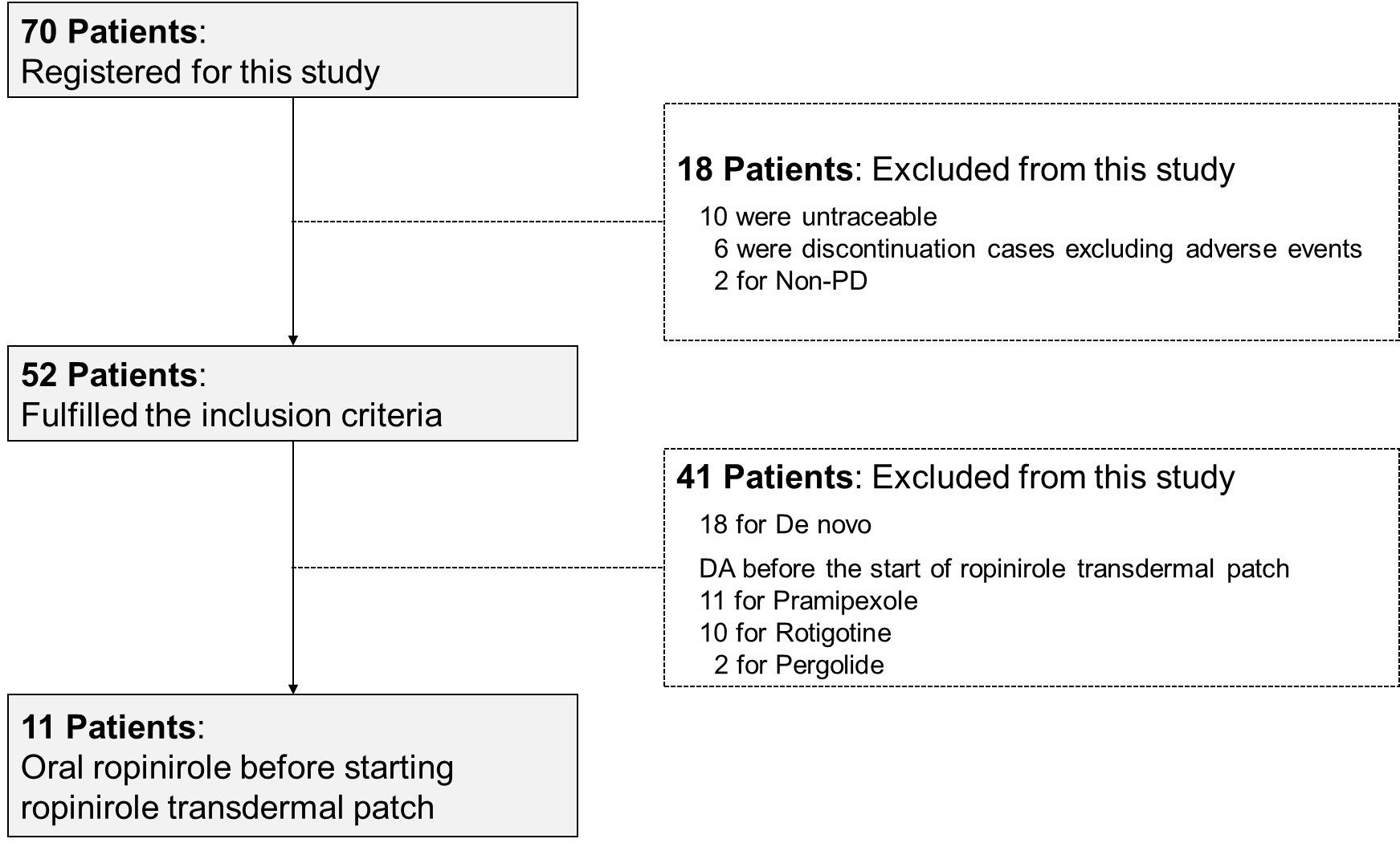 Supplemental Table 1. Conversion dose for switching from oral ropinirole to ropinirole transdermal patchRopinirole dosage formDose (mg/day)Dose (mg/day)Immediate-release tablet～2.253～4.567.5～910.51213.515Controlled-release tablet246810121416↓↓↓↓↓↓↓↓Transdermal patch816243240485664